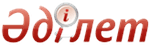 Об утверждении Правил проведения сертификации специалистов в области здравоохраненияПриказ Министра здравоохранения и социального развития Республики Казахстан от 28 августа 2015 года № 693. Зарегистрирован в Министерстве юстиции Республики Казахстан 2 октября 2015 года № 12134

      Примечание РЦПИ!

      Настоящий приказ вводится в действие с 09.10.2015 года.      В соответствии с пунктом 3 статьи 176 Кодекса Республики Казахстан от 18 сентября 2009 года «О здоровье народа и системе здравоохранения» ПРИКАЗЫВАЮ:



      1. Утвердить Правила проведения сертификации специалистов в области здравоохранения, согласно приложению 1 к настоящему приказу.



      2. Признать утратившими силу некоторые приказы Министра здравоохранения Республики Казахстан, согласно приложению 2 к настоящему приказу.



      3. Комитету контроля медицинской и фармацевтической деятельности Министерства здравоохранения и социального развития Республики Казахстан в установленном законодательством порядке обеспечить:

      1) государственную регистрацию настоящего приказа в Министерстве юстиции Республики Казахстан;

      2) в течение десяти календарных дней после государственной регистрации настоящего приказа в Министерстве юстиции Республики Казахстан направление на официальное опубликование в периодических печатных изданиях и информационно-правовой системе «Әділет»;

      3) размещение настоящего приказа на интернет-ресурсе Министерства здравоохранения и социального развития Республики Казахстан и интранет-портале государственных органов;

      4) в течение десяти рабочих дней после государственной регистрации настоящего приказа в Министерстве юстиции Республики Казахстан представление в Департамент юридической службы Министерства здравоохранения и социального развития Республики Казахстан сведений об исполнении мероприятий, предусмотренных подпунктами 1), 2) и 3) настоящего пункта.



      4. Контроль за исполнением настоящего приказа возложить на вице-министра здравоохранения и социального развития Республики Казахстан Цой А.В.



      5. Настоящий приказ вводится в действие с 9 октября 2015 года.      Министр здравоохранения

      и социального развития

      Казахстан                                  Т. Дуйсенова

Приложение 1          

к приказу Министра здравоохранения

и социального развития     

Республики Казахстан      

от 28 августа 2015 года № 693   

Правила проведения сертификации специалистов

в области здравоохранения 

1. Общие положения

      1. Настоящие Правила проведения сертификации специалистов в области здравоохранения (далее – Правила) разработаны в соответствии с пунктом 3 статьи 176 Кодекса Республики Казахстан от 18 сентября 2009 года «О здоровье народа и системе здравоохранения» (далее – Кодекс) и определяют порядок получения сертификата специалиста в области здравоохранения.



      2. В настоящих Правилах используются следующие понятия:

      1) специалист – физическое лицо, имеющее медицинское образование, в том числе полученное за пределами Республики Казахстан;

      2) оценка профессиональной подготовленности и подтверждения соответствия квалификации специалистов (далее – Оценка) – процедура оценки знаний и навыков, проводимая в целях подтверждения соответствия квалификации специалиста требованиям профессионального стандарта в области здравоохранения;

      3) сертификат специалиста (далее – сертификат) – документ, наделяющий физическое лицо правом осуществления медицинской деятельности по соответствующей клинической специальности и допуска его к клинической практике (работе с пациентами);

      4) претендент – специалист, претендующий на получение сертификата специалиста в соответствии с настоящими Правилами. 

2. Порядок проведения сертификации

      3. Сертификация специалистов в области здравоохранения проводится в целях определения готовности лиц, имеющих среднее (техническое и профессиональное), послесреднее, высшее медицинское образование, а также лиц, прошедших переподготовку кадров и (или) приобретших послевузовское образование, к осуществлению медицинской деятельности и допуску их к клинической практике (работе с пациентами) с выдачей им сертификата специалиста.

      Сертификация специалистов в области здравоохранения проводится на основании оценки профессиональной подготовленности, подтверждения соответствия квалификации специалистов в области здравоохранения, проводимой организациями, осуществляющими оценку профессиональной подготовленности и подтверждения соответствия квалификации специалистов в области здравоохранения, аккредитованными уполномоченным органом в соответствии с Правилами аккредитации в области здравоохранения, утвержденными приказом Министра здравоохранения и социального развития Республики Казахстан от 10 марта 2015 года № 127 (зарегистрированный в Реестре государственной регистрации нормативных правовых актов № 10735).



      4. Для прохождения сертификации претенденты предоставляют следующие документы:

      заявление на получение сертификата по форме, согласно приложению 1 к настоящим Правилам;

      копия документа, удостоверяющего личность;

      форма сведений, согласно приложению 2 к настоящим Правилам;

      копия положительного результата Оценки (при наличии свидетельства о присвоении категории, результат Оценки, полученный не позднее 1 года на момент обращения);

      копия диплома о среднем (техническом и профессиональном), послесреднем или высшем медицинском образовании;

      копия документа об окончании интернатуры или резидентуры либо клинической ординатуры по заявляемой специальности (при их наличии); 

      копия удостоверения о переподготовке по заявляемой специальности (при наличии);

      копии свидетельств о повышении квалификации за последние 5 лет по заявляемой специальности (предоставляется претендентами, за исключением выпускников интернатуры, резидентуры, среднего учебного заведения, завершивших обучение не позднее 5 лет на момент подачи заявления на прохождение сертификации);

      копия удостоверения о признании и (или) нострификации документов об образовании, для лиц получивших медицинское образование за пределами Республики Казахстан;

      копия свидетельства об изменении имени, отчества, фамилии или о заключении брака или о расторжении брака, для лиц изменивших фамилию, имя или отчество (при его наличии) после получения документов об образовании.



      5. Сертификат по соответствующей специальности выдается при предоставлении документов, указанных в пункте 4 настоящих Правил и при соответствии требованиям, установленным пунктами 9, 10, 11, 12 настоящих Правил.



      6. Сертификат выдается соответствующим территориальным подразделением Комитета контроля медицинской и фармацевтической деятельности Министерства здравоохранения и социального развития Республики Казахстан (далее – департамент Комитета).

      Прием заявлений от специалистов осуществляется через канцелярию департамента Комитета либо через веб-портал «электронного правительства».

      Претенденты подают документы на получение сертификата по перечню в соответствии с пунктом 4 настоящих Правил не ранее 30 календарных дней до истечения срока действия имеющегося сертификата.



      7. Срок выдачи сертификата составляет 5 рабочих дней со дня регистрации заявления претендента в департаменте Комитета.



      8. Сертификат выдается по форме, согласно приложению 3 к настоящим Правилам в электронном виде по специальностям, предусмотренных в Номенклатуре медицинских и фармацевтических специальностей, утвержденной приказом Министра здравоохранения Республики Казахстан от 24 ноября 2009 года № 774 (зарегистрирован в Реестре государственной регистрации нормативных правовых актов № 5885) (далее – Номенклатура).

      Претенденты с высшим медицинским образованием для получения сертификата по специальностям, указанным в разделе 1 Номенклатуры, предоставляют документы, подтверждающие завершение обучения в интернатуре и (или) клинической ординатуре, резидентуре (по специальностям, не предусматривающим окончание интернатуры, резидентуры - после завершения обучения в высшем учебном заведении), и (или) переподготовки (специализации) по заявляемой специальности.

      Претенденты для получения сертификатов по специальностям, указанным в разделе 3 Номенклатуры предоставляют документы, подтверждающие среднее (техническое и профессиональное), послесреднее медицинское образование и (или) переподготовки (специализации) по заявляемой специальности, либо высшее медицинское образование по специальностям «Лечебное дело», «Педиатрия», «Восточная медицина», «Общая медицина», бакалавриат по специальностям «Общая медицина», «Сестринское дело» и (или) повышение квалификации по заявляемой специальности.



      9. Для претендентов с высшим, средним и послесредним медицинским образованием, осуществляющих клиническую практику, необходимо прохождение повышения квалификации по заявляемой специальности за последние 5 лет на момент сертификации в общем объеме не менее 108 часов.

      Специалисты, имеющие перерыв трудовой деятельности по специальности более 5 лет, для получения сертификата проходят повышение квалификации по заявляемой специальности в общем объеме не менее 216 часов.



      10. Для лиц, завершивших обучение после 1998 года по специальностям «Лечебное дело», «Педиатрия», «Восточная медицина», «Общая медицина» и «Стоматология», обязательным условием допуска к клинической практике является предоставление документа об освоении профессиональной учебной программы интернатуры в соответствии с пунктом 6 статьи 21 Закона Республики Казахстан от 27 июля 2007 года «Об образовании» (далее – Закон).

      Лица, окончившие организации высшего медицинского образования до 2014 года по специальностям «Лечебное дело», «Педиатрия» и «Восточная медицина», претендующие на получение сертификата по клиническим специальностям, предусмотренным Номенклатурой и при несоответствии специальности интернатуры, клинической ординатуры либо резидентуры заявляемой специальности, предоставляют документ о прохождении переподготовки по заявляемой специальности с указанием продолжительности обучения в часах в соответствии с Правилами повышения квалификации и переподготовки медицинских и фармацевтических кадров, утвержденными приказом и.о. Министра здравоохранения Республики Казахстан от 11 ноября 2009 года № 691 «Об утверждении Правил повышения квалификации и переподготовки медицинских и фармацевтических кадров и квалификационных требований к организациям, реализующим программы дополнительного медицинского и фармацевтического образования» (зарегистрирован в Реестре государственной регистрации нормативных правовых актов № 5904) (далее – Правила повышения квалификации и переподготовки).

      Лицам, приступившим к медицинской, в том числе к клинической деятельности до 1 января 2005 года и имеющим непрерывный стаж работы по заявляемой специальности на момент подачи документов, прохождение переподготовки по данной специальности не требуется.

      Для лиц, окончивших обучение в организациях высшего медицинского образования после 2013 года, претендующих на получение сертификата по клиническим специальностям, предусмотренным в Перечне клинических специальностей подготовки в резидентуре, утвержденном приказом Министра здравоохранения Республики Казахстан от 30 января 2008 года № 27 «Об утверждении перечней клинических специальностей подготовки в интернатуре и резидентуре» (зарегистрированный в Реестре государственной регистрации нормативных правовых актов № 5134), обязательным условием допуска к клинической практике является предоставление документа об освоении профессиональной учебной программы резидентуры в соответствии с пунктом 3 статьи 22 Закона.



      11. Лица, окончившие организации среднего медицинского образования и допущенные к занимаемым должностям для получения сертификата:

      1) до 1 января 2005 года:

      по специальности «Сестринское дело» представляют диплом о среднем медицинском образовании по специальности «Сестринское дело», «Лечебное дело», «Акушерское дело», диплом о высшем образовании по специальности «Лечебное дело», «Педиатрия», «Восточная медицина», «Общая медицина», бакалавриат по специальностям «Общая медицина», «Сестринское дело», и документ о повышении квалификации по специальности «Сестринское дело» за последние 5 лет;

      по специальности «Лечебное дело» представляют диплом о среднем медицинском образовании по специальности «Лечебное дело», «Акушерское дело», диплом о высшем образовании по специальности «Лечебное дело», «Педиатрия», «Восточная медицина», «Общая медицина», бакалавриат по специальностям «Общая медицина», «Сестринское дело» и документ о переподготовке или повышении квалификации по специальности «Лечебное дело» за последние 5 лет;

      по специальности «Акушерское дело» представляют диплом о среднем медицинском образовании по специальности «Акушерское дело», «Лечебное дело», «Сестринское дело», диплом о высшем образовании по специальности «Лечебное дело», «Педиатрия», «Восточная медицина», «Общая медицина», бакалавриат по специальностям «Общая медицина», «Сестринское дело» и документ о переподготовке или повышении квалификации по специальности «Акушерское дело» за последние 5 лет;

      2) до 1 сентября 2012 года по специальности «Лабораторная диагностика» представляют диплом о среднем медицинском образовании по специальности «Лабораторная диагностика», «Акушерское дело», «Лечебное дело», «Сестринское дело», диплом о высшем образовании по специальности «Лечебное дело», «Педиатрия», «Восточная медицина», «Общая медицина», бакалавриат по специальностям «Общая медицина», «Сестринское дело» и документ о переподготовке или повышении квалификации по специальности «Лабораторная диагностика» за последние 5 лет.



      12. Лица, с высшим медицинским образованием по специальностям «Гигиена и эпидемиология», «Стоматология», со средним медицинским образованием по специальностям «Сестринское дело», «Лечебное дело», «Акушерское дело», «Лабораторная диагностика», «Фельдшер-лаборант», «Гигиена, санитария и эпидемиология», «Санитарный фельдшер», «Стоматология», «Зубной врач», приступившие к медицинской деятельности до 1 января 2005 года и имеющие непрерывный стаж работы по заявляемой специальности на момент подачи документов, допускаются к сертификации по заявляемой специальности.



      13. Решение о выдаче сертификата специалиста принимается на основании представленных документов, предусмотренных в пункте 4 настоящих Правил, и оформляется приказом руководителя соответствующего департамента Комитета.



      14. Сертификат действует на территории Республики Казахстан 5 лет со дня вынесения решения о его выдаче руководителем департамента Комитета. По истечении данного срока действие сертификата прекращается.



      15. Основанием для отказа в выдаче сертификата являются:

      1) предоставление претендентом отрицательного результата Оценки;

      2) не полное и недостоверное заполнение формы сведений;

      3) несоответствия документов претендента об образовании (диплома, удостоверение интернатуры, резидентуры, клинической ординатуры, переподготовки, повышения квалификации) к заявляемой специальности;

      4) несоответствие документов о прохождении переподготовки и повышения квалификации срокам обучения;

      5) несоответствие документов о прохождении переподготовки и повышения квалификации форме, утвержденной Правилами повышения квалификации и переподготовки;

      6) не предоставление документов, предусмотренных пунктом 4 настоящих Правил.



      16. Сертификаты без присвоения и с присвоением квалификационной категории, а также бессрочные сертификаты, выданные специалистам до 9 октября 2015 года, приравниваются к сертификату, для допуска к клинической практике и действуют до истечения указанного в них срока.



      17. Претенденты, получившие медицинское образование за пределами Республики Казахстан, допускаются к сертификации, после признания их образования и (или) квалификации в соответствии с Правилами признания и нострификации документов об образовании, утвержденными приказом Министра образования и науки Республики Казахстан от 10 января 2008 года № 8 «Об утверждении Правил признания и нострификации документов об образовании» (зарегистрирован в Реестре государственной регистрации нормативных правовых актов № 5135).

Приложение 1       

к Правилам проведения  

сертификации специалистов

в области здравоохранения

форма            Руководителю __________________________________

(наименование государственного органа)

от ____________________________________________

(фамилия, имя, отчество (при его наличии), ИИН)

Место проживания_______________________________                                 Заявление      Прошу Вас выдать сертификат специалиста для осуществления

медицинской деятельности и допуска к клинической практике по

специальности

_________________________________________________________________

_________________________________________________________________      Я несу ответственность за достоверность указанных сведений.Согласен на использования сведений, составляющих, охраняемую законом

тайну, содержащихся в информационных системах.                                              _______________________

                                                (подпись претендента)                                               ______________________

                                                 (дата заполнения)

Приложение 2       

к Правилам проведения  

сертификации специалистов

в области здравоохранения

форма                                                   Форма сведений      1. Результат оценки профессиональной подготовленности и

подтверждения соответствия квалификации специалистов для специалистов

с медицинским образованием, занимающихся клинической практикой, за

исключением специалистов санитарно-эпидемиологического профиля

(прикрепляется электронная копия результата Оценки).

      1.1. Наименование заявляемой специальности_____________________

      1.2. Орган выдавший заключение Оценки__________________________

      1.3. Число, месяц, год получения заключения Оценки_____________

      2. Медицинское образование_____________________________________

      2.1. Образование (среднее медицинское образование, послесреднее

медицинское образование, высшее медицинское образование)

(сканированная копия диплома)

      2.2. Номер диплома_____________________________________________

      2.3. Серия диплома_____________________________________________

      2.4. Полное наименование организации образования_______________

      2.5. Страна обучения___________________________________________

      2.6. Год поступления___________________________________________

      2.7. Год окончания_____________________________________________

      2.8. Специальность по диплому__________________________________

      2.9. Квалификация по диплому___________________________________

      2.10. Нострификация и признание диплома (для лиц получивших

медицинское образование за пределами Республики Казахстан)

(сканированная копия документа о нострификации)

      Страна обучения________________________________________________

      Полное наименование организации образования____________________

      Орган выдавший удостоверение о нострификации___________________

      Номер приказа нострификации____________________________________

      Регистрационный номер нострификации____________________________

      Дата выдачи удостоверения нострификации________________________

      3. Сведения о специальности интернатуры, клинической

ординатуры, резидентуры по заявляемой специальности (для специалистов

с высшим медицинским образованием) (сканированная копия документа)

      3.1. Специальность интернатуры_________________________________

      3.2. Год поступления___________________________________________

      3.3. Год окончания_____________________________________________

      3.4. Продолжительность обучения________________________________

      3.5. Объем обучения в часах____________________________________

      3.6. Полное наименование организации___________________________

      3.7. Место прохождения интернатуры_____________________________

      3.8. Специальность клинической ординатуры______________________

      3.9. Год поступления___________________________________________

      3.10. Год окончания____________________________________________

      3.11. Продолжительность обучения_______________________________

      3.12. Объем обучения в часах___________________________________

      3.13. Полное наименование организации__________________________

      3.14. Место прохождения резидентуры____________________________

      3.15. Специальность резидентуры________________________________

      3.16. Год поступления__________________________________________

      3.17. Год окончания____________________________________________

      3.18. Продолжительность обучения_______________________________

      3.19. Объем обучения в часах___________________________________

      3.20. Полное наименование организации__________________________

      3.21. Место прохождения________________________________________

      4. Сведения об удостоверении по переподготовке по заявляемой

специальности (сканированная копия документа)

      4.1. Номер удостоверения по переподготовке_____________________

      4.2. Специальность переподготовки______________________________

      4.3. Название обучающей организации____________________________

      4.4. Объем обучения в часах____________________________________

      4.5. Начало обучения___________________________________________

      4.6. Окончание обучения________________________________________

      5. Сведения действующего свидетельства (сертификата

специалиста) с присвоением категории по заявляемой специальности (при

наличии)

      5.1. Дата и номер приказа______________________________________

      5.2. Номер НИКАД/регистрационный номер_________________________

      5.3. Орган выдавший____________________________________________

      5.4. Срок действия свидетельства (сертификата)_________________

      5.5. Специальность_____________________________________________

      5.6. Квалификационная категория________________________________

      6. Сведения действующего сертификата специалиста, для допуска к

клинической практике по заявляемой специальности (при наличии)

      6.1. Дата и номер приказа______________________________________

      6.2. Номер НИКАД/регистрационный номер_________________________

      6.3. Орган выдавший____________________________________________

      6.4. Срок действия сертификата_________________________________

      6.5. Специальность_____________________________________________

      7. Сведения о настоящем месте работы___________________________

      7.1. Стаж работы по заявляемой специальности (лет, месяцев,

дней)____

      7.2. Общий медицинский стаж (лет, месяцев, дней)_______________

      7.3. Место работы в настоящее время____________________________

      7.4. Занимаемая должность______________________________________

      7.5. Трудовая деятельность по заявляемой специальности      8. Повышение квалификации за последние 5 лет по заявляемой

специальности:

      1) сведения о свидетельстве повышения квалификации по

заявляемой специальности_____________________________________________

      2) номер свидетельства о повышении квалификации________________

      3) наименование цикла__________________________________________

      4) название обучающей организации______________________________

      5) начало обучения_____________________________________________

      6) окончание обучения__________________________________________

      7) объем обучения в часах______________________________________

Приложение 3       

к Правилам проведения  

сертификации специалистов

в области здравоохранения

форма                                     Сертификат специалиста_____________________________________________________________________

                  (фамилия, имя, отчество (при его наличии)

действительно получил(-а) настоящий сертификат специалиста для

осуществления медицинской деятельности и допуска к клинической

практике (работе с пациентами) по специальности

____________________________________________________________________.

                  (специальность по номенклатуре)

Приказ руководителя государственного органа, вынесшего решение о его

выдаче от «____» ___________ 20 ____ года № ________

Сертификат действителен до «____» ___________ 20____ годаРегистрационный № ____Дата выдачи «____» ___________ 20 ___ года

Приложение 2           

к приказу Министра здравоохранения

и социального развития     

Республики Казахстан      

от 28 августа 2015 года № 693   

Перечень утративших силу некоторых приказов

Министра здравоохранения Республики Казахстан

      1. Приказ и.о. Министра здравоохранения Республики Казахстан от 6 ноября 2009 года № 661 «Об утверждении Правил проведения квалификационных экзаменов в области здравоохранения» (зарегистрированный в Реестре государственной регистрации нормативных правовых актов № 5884, опубликованный в Собрании актов центральных исполнительных и иных центральных государственных органов Республики Казахстан № 1, 2010 года).



      2. Приказ Министра здравоохранения Республики Казахстан от 5 июля 2012 года № 457 «О внесении изменения в приказ и.о. Министра здравоохранения Республики Казахстан от 6 ноября 2009 года № 661 «Об утверждении Правил проведения квалификационных экзаменов в области здравоохранения» (зарегистрированный в Реестре государственной регистрации нормативных правовых актов № 7844, опубликованный в газетах «Казахстанская правда» от 24 октября 2012 года № 366-367 (27185-27186), «Юридическая газета» от 23 ноября 2012 года № 178 (2360) и в Собрании актов центральных исполнительных и иных центральных государственных органов Республики Казахстан № 18, 19 октября 2012 года).



      3. Приказ Министра здравоохранения Республики Казахстан от 8 июля 2014 года № 381 «О внесении изменения в приказ и.о. Министра здравоохранения Республики Казахстан от 6 ноября 2009 года № 661 «Об утверждении Правил проведения квалификационных экзаменов в области здравоохранения» (зарегистрированный в Реестре государственной регистрации нормативных правовых актов № 9631, опубликованный в информационно-правовой системе «Әділет» 4 августа 2014 года, в газете «Казахстанская правда» от 13 августа 2014 года № 156 (27777)).
					© 2012. РГП на ПХВ Республиканский центр правовой информации Министерства юстиции Республики Казахстан
				Дата приемаДата увольненияМесто работыЗанимаемая должность№ приказаДата издания приказа